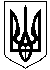 ОЛЕКСАНДРІЙСЬКА РАЙОННА ДЕРЖАВНА АДМІНІСТРАЦІЯКІРОВОГРАДСЬКОЇ ОБЛАСТІВІДДІЛ ОСВІТИНАКАЗвід  24.09.2018  року								         № 332м. ОлександріяПро участь  освітян Олександрійського районув обласному педагогічному марафоні«Штрихи до портрета Василя Сухомлинського»     	На виконання наказів начальника управління освіти, науки, молоді та спорту Кіровоградської облдержадміністрації від  14.06.2017 року №505 «Про проведення обласного педагогічного марафону «Штрихи до портрета Василя Сухомлинського», відповідно до Умов проведення обласного марафону, з метою вшанування пам’яті, сподвижницької  педагогічної праці та громадянської активності В.О.Сухомлинського, дослідження і творчої трансформації його ідей розвитку, формування, виховання дитини, що сприятиме пошуку ефективних моделей компетентнісно спрямованої освіти «Нової української школи»НАКАЗУЮ:Направити делегацію у складі 9 чоловік (додаток 1)  28 вересня 2018 року до с.Онуфріївка (Кіровоградська область) для участі у обласному педагогічному марафоні «Штрихи до портрета Василя Сухомлинського».Керівником делегації призначити методиста відділу освіти Шкідін Н.Т.Керівникам  Войнівського НВК Покотило С.В., Ізмайлівської ЗШ І-ІІІ ступенів Красюк О.О., Новопразького НВК Мітленко Л.О., Цукрозаводського НВК Лещенко Т.В., Улянівської ЗШ І-ІІІ ступенів Романець Л.М., Червонокам’янського НВО Голобку О.О.; заступнику директора з НВР Недогарського НВК Берун І.О., директору ЦДЮТ Демченко О.В.:Направити працівників для участі в обласному марафоні відповідно до списку.Провести цільовий інструктаж із записом в журналі встановленого зразка.Перевезення учасників Марафону здійснити транспортом Добронадіївської загальноосвітньої школи І-ІІІ ступенів (ГАЗ 32213 державний номер ВА 8183 АО, водій – Лівандовський Олександр Павлович) за рахунок бюджетних коштів  за маршрутом с.Добронадіївка - м.Олександрія – с.Павлиш – с.Онуфріївка – с.Павлиш – м.Олександрія – с.Добронадіївка.Контроль за виконанням  даного наказу покласти на завідуючого методичним   кабінетом Мартюшину Т.Г.     Головний спеціаліст відділу освіти			        С.Михайленко                                                                                                                 Додаток 1 до наказу головного спеціаліста відділу освіти райдержадміністрації від  24.09.2018  р. №  332 Склад делегації обласного педагогічного марафону«Штрихи до портрета Сухомлинського»Виїзд – 08.15 від відділу освіти (м.Олександрія, вул. 6 Грудня,25)Керівник делегації:Шкідін Наталія Тимофіївна – методист РМК відділу освіти Олександрійської РДАСклад делегації:№ з\пПІБ учасника делегаціїПосадаЗаклад освіти1Радіонова Олена ВасилівнаУчитель географіїНедогарський НВК2Коломоєць Сергій ДмитровичУчитель історіїУлянівська ЗШ І-ІІІ ступенів3Коваленко Інна МиколаївнаЗаступник директора З ВРЧервонокам’янське НВО4Бугарь Юлія МиколаївнаЗаступник директора з ВРЦукрозаводський НВК5Півняк Ірина ГригорівнаЗаступник директора з ВРНовопразький НВК6Чорна Тетяна ВолодимирівнаУчитель української мови  та літературиІзмайлівська ЗШ І-ІІІ ступенів7Гавриленко Наталія ІванівнаМетодист ЦДЮТРЦДЮТ8Ярова Інна ВолодимирівнаКерівник гурткаВойнівська ЗШ І-ІІІ ступенів